GRADE 2SCHOOL SUPPLY LIST 2018-1910 each 	Duotangs1 pkg		Dividers (5/pkg)4 each	White Erasers2 each	Highlighters1 pkg		Broad Tipped Markers4 each	Exercise Books – two (2), ½ interlined & two (2), full lined 30 each	Pencils1 pkg		Pencil Crayons (24 each)1 each	Pencil Case/box1 each	Scissors1 each	Ruler1 pkg		Wax Crayons (24 each)4 each	Glue Sticks1 each	Pencil Sharpener with lid1 each	Headphones1 pair		Indoor running shoes (appropriate for gym use)***Please have all supplies clearly labelled.***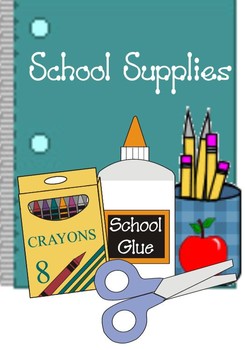 